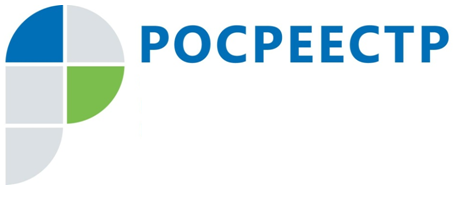 АНОНСУправление Росреестра по Иркутской области проведет бесплатную консультацию 29 мая29 мая специалисты Управления Росреестра по Иркутской области ответят на вопросы, касающиеся государственной регистрации прав, перехода прав на земельные участки из земель сельскохозяйственного назначения и земельную долю. В этот день звонки от жителей Иркутской области будут принимать начальник отдела регистрации недвижимости Юлия Степановна Грудинина (тел.: 8(3952) 450-171), заместители начальника отдела Ирина Николаевна Евсейчикова (тел.: 8 (3952) 450-127), Марина Юрьевна Копытина (тел.: 83952) 450-344), Елена Александровна Брензей (тел.: 8(3952) 450-163).Прямая линия пройдет с 8 до 17 часов.По информации Управления Росреестра по Иркутской области